проектАдминистрация Ачинеровского сельского муниципального образованияРеспублики Калмыкия 359243, Республика Калмыкия, Черноземельский район, п. Ачинеры, ул. Ленина, 11, тел. 8 (84743) 96110 e-mail: adm-achinerusmo@mail.ru  ___________________________________________________________________________________________________ «__» ____________ 2022 г.                                №                                                   п. Ачинеры «О выявлении правообладателя ранее учтенного объекта недвижимости»            В соответствии со ст.69.1 Федерального закона от 13 июля 2015 года «О государственной регистрации недвижимости»:         постановляет:В отношении земельного участка общей площадью 285 кв.м. с кадастровым номером 08:10:070101:203, расположенного по адресу: Республика Калмыкия, Черноземельский район, п.Ачинеры ул.З.М.Шанкиева, дом.4 не является возможным выявить в качестве правообладателя, владеющего земельным участком на праве собственности.Главному специалисту Администрации Ачинеровского СМО РК Лиджигоряевой Ларисе  Николаевне  осуществить действия по внесению необходимых изменений в сведения Единого государственного реестра недвижимости.Контроль  над исполнением данного  распоряжения  оставляю за  собой.Глава Ачинеровского сельскогомуниципального образования (ахлачи):                                             Мукабенов Д.М.ПРИЛОЖЕНИЕ к распоряжению администрации Ачинеровского  СМО РКот ___________ № ____                                                                     АКТ ОСМОТРАЗемельного участка, здания, сооружения или объекта незавершенного строительствапри выявлении правообладателей ранее учтенныхобъектов недвижимости"10" октября 2022 г.                                                                                                                                                  N __    Настоящий акт составлен в результате проведенного 10.10.2022 г 14ч 30 мин    указывается дата и время осмотра (число и месяц, год, минуты, часы)осмотра :                     земельных  участков_______________            указывается вид объекта недвижимости: здание,                     сооружение, объект незавершенного                             строительствакадастровый (или иной государственный учетный) номер 08:10:070101:203_____    указывается при наличии кадастровый номер или иной государственный        учетный номер (например, инвентарный) объекта недвижимостирасположенного: Республика Калмыкия, Черноземельский район, п.Ачинеры, ул. З.М.Шанкиева,д.4______________________________________________________________                указывается адрес объекта недвижимости (при наличии) либо                         местоположение (при отсутствии адреса) комиссией по проведению осмотра здания, сооружения, или объектов незавершенного строительства при проведении мероприятий по выявлению правообладателей ранее учтенных объектов недвижимости Администрации Ачинеровского СМО РК___________________________________________________________________________             указывается наименование органа исполнительной власти субъекта РФв составе: Председатель комиссии: Мукабенов Дорджи Михайлович – Глава Ачинеровского сельского муниципального образования Республики Калмыкия (ахлачи),Секретарь комиссии:Лиджигоряева Лариса Николаевна -  специалист Ачинеровского сельского муниципального образования Республики Калмыкия,Оршаева Цаган Николаевна– депутат Собрания депутатов Ачинеровского сельского муниципального образования Республики Калмыкия приводится состав комиссии (фамилия, имя, отчество, должность каждого члена комиссии (при наличии)    При  осмотре  осуществлена фотофиксация объекта недвижимости. Материалыфотофиксации прилагаются.    Осмотр проведен в форме визуального осмотра______________________________   указать нужное: "в форме визуального осмотра", "с применением технических средств", если осмотр проведен с применением технических средств дополнительно указываются наименование и модель использованного технического средства        В  результате  проведенного  осмотра  установлено,  что  ранее учтенный земельный     участок прекратил существование            (указать нужное: существует, прекратил существование)Подписи членов комиссии:Председатель комиссии:                               ________________           Мукабенов Д.М.Члены комиссии:                                           ________________          Лиджигоряева Л.Н.                                                                        ________________           Оршаева Ц.Н.ПРИЛОЖЕНИЕ к акту осмотра здания, сооруженияили объекта незавершенного строительства при выявлении правообладателя ранее учтенных объектов недвижимости от 10.10.2022Фототаблица (Республика Калмыкия, Черноземельский район, пос.Ачинеры, ул.З.М.Шанкиева,4)объекта незавершенного строительствапри выявлении правообладателей ранее учтенныхобъектов недвижимости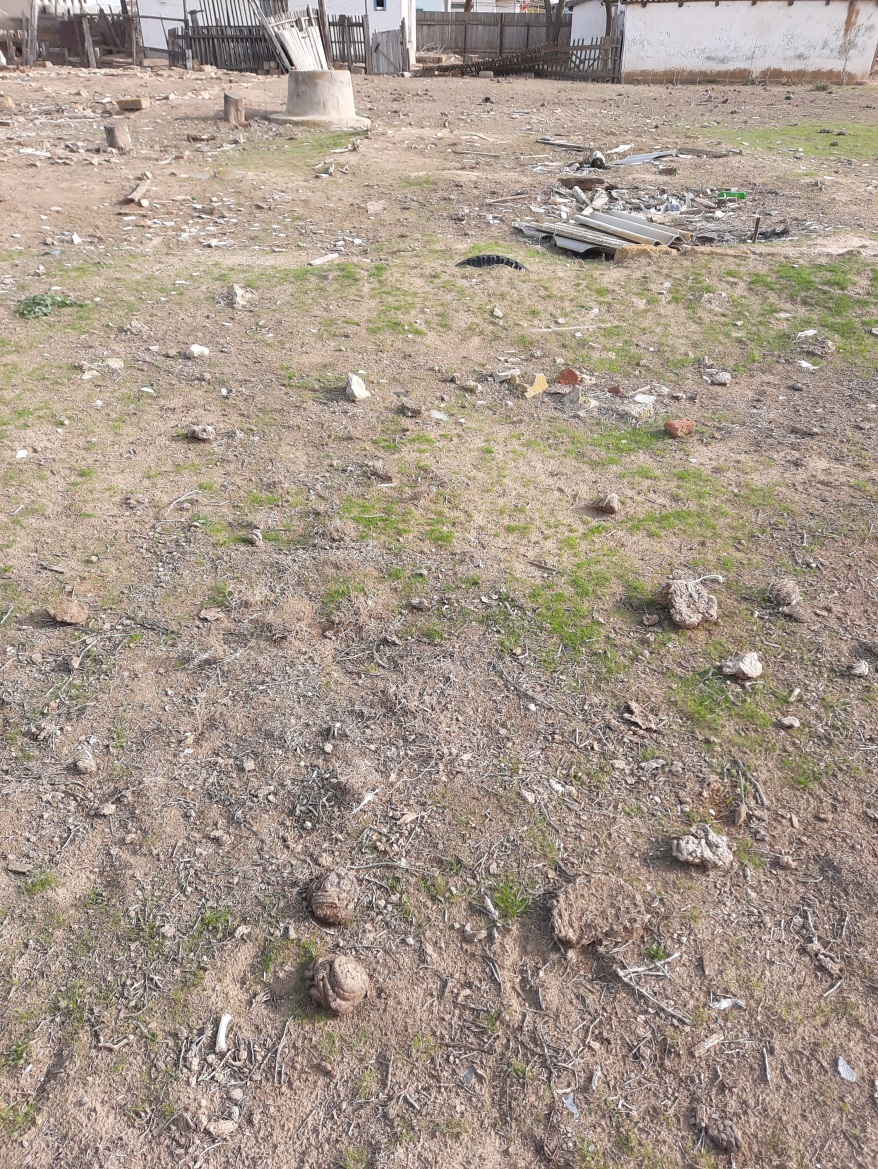 